Научно – практическая работаУченика 7 α класса МАОУ «Гимназия №6» г. ПермиКорзухина МатвеяТьютор: Головаш Светлана ВалентиновнаТема:Поиск эффективного способа зарабатывания денег Пермь 2019 гСодержаниеАктуальностьЗадачи исследованияСодержание исследованияИгра в лотереюОрганизация выпуска и продажи лотерейных билетовСбор и продажа дикорастущих ягодВыводПриложениесловарьлитератураАктуальностьКогда я вырасту, я хочу стать бизнесменом. Поэтому уже сейчас я задумываюсь о способах зарабатывания денег.  Я знаю, что на организацию любого бизнеса необходимо затратить время и  денежные средства. Мне интересно найти такой способ зарабатывания денег, при котором с наименьшими затратами можно получить максимальную прибыль.Цель исследования: поиск эффективного способа зарабатывания денег2.  Задачи исследования:Выяснить, какую можно получить прибыль, играя в лотерею.Организовать выпуск и продажу лотерейных билетов.Проанализировать занятие собирательством (сбор и продажа дикорастущих ягод)Сравнить способы зарабатывания денег по прибыльностипо затраченному временипо затраченным средствам Содержание исследованияИгра в лотереюПосмотрев на телевидении выпуски передач государственной лотереи компании «100лото», я увидел что, играя в лотерею можно заработать деньги.   Я приобрёл  1 лотерейный билет за 50 рублей и выиграл 70 рублей. Устроители лотереи убеждали, что приобретая большее количество билетов, шансы на выигрыш увеличиваются. Я решил проверить это и  через 1 неделю, к следующему розыгрышу  лотереи,  купил 10 билетов, истратив 500 рублей.  Мой выигрыш составил 188 рублей. Мои денежные затраты составили:            истрачено 500 рублей + 50 рублей = 550 рублейТаким образом, моя прибыль от игры в лотерею составила:             188 руб. + 70 руб. = 258 руб.Затраты по времени составили  1 неделю, т.е. неделя  = 7 дней = 24 × 7 = 168 часовОрганизация выпуска и реализация лотерейных билетовЯ понял, что заработать деньги можно не играя в лотерею, а продавая её. Поэтому я решил сам организовать «Моментальную лотерею». Идея такой лотереи проста: каждый желающий может приобрести за определённую плату билет и распечатав его, узнать свой выигрыш. Я изготовил 300 билетов по цене 1 рубль.                                                          Среди них выигрышных билетов было:по 1 рублю – 105 билетовпо 2 рубля – 30 билетовпо 3 рубля – 15 билетовПроигрышных билетов – 150 штук.Для изготовления лотерейных билетов мне понадобилась бумага и степлер.Расчёт материальных затрат на организацию моментальной лотереи:Я истратил 30 листов офисной бумаги и 300 скобок степлера. Расчёт  денежных затрат на выпуск  300 лотерейных билетов: необходимо узнать стоимость 30 листов бумаги1 упаковка бумаги стоит 250 рублей.  В упаковке 500 листов. 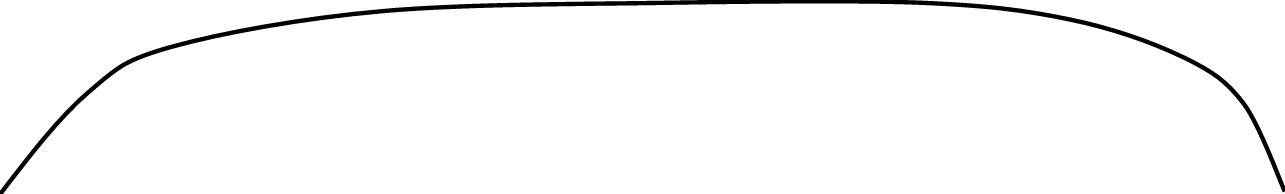 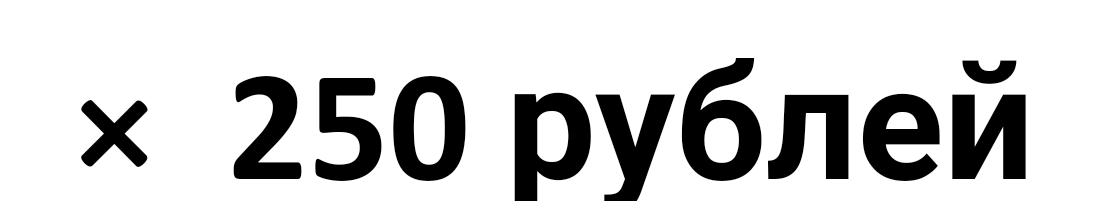 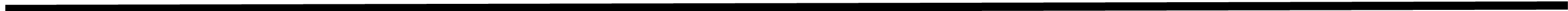 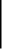 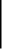 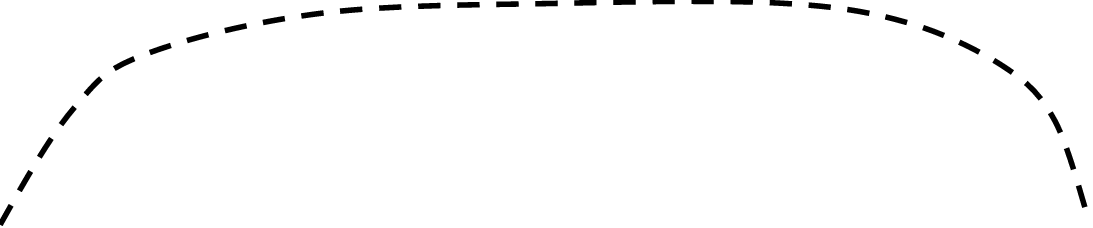 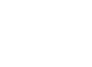 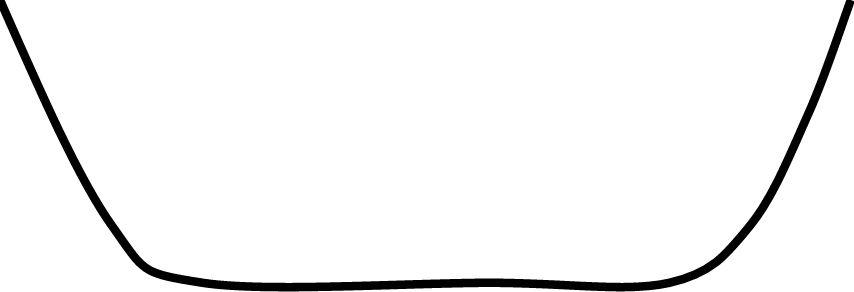 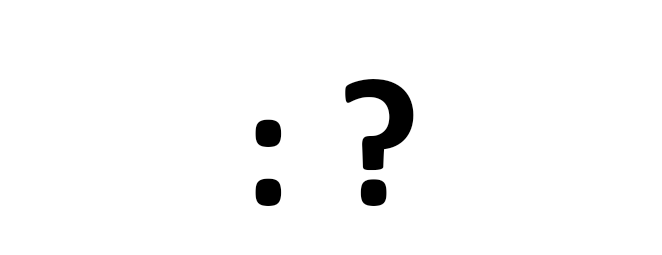 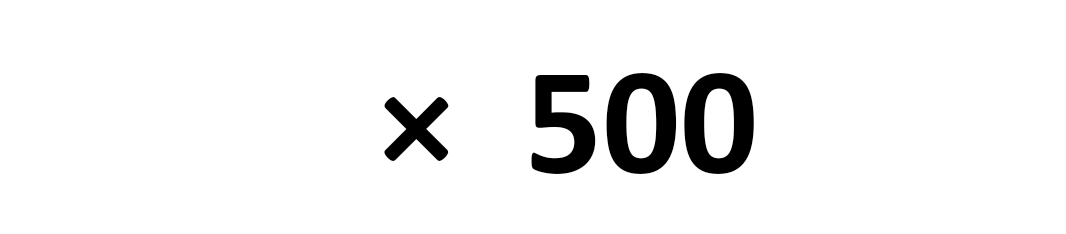 Сначала нужно узнать сколько стоит 1 лист бумаги:250 руб. :  500 листов = 0,5 руб. (50 коп.)0,5 руб. × 30 листов = 15 рублей – стоят 30 листов бумагинеобходимо узнать стоимость 300 скобок степлера1 упаковка скобок стоит 25 рублей.  В упаковке 1000 скобок. 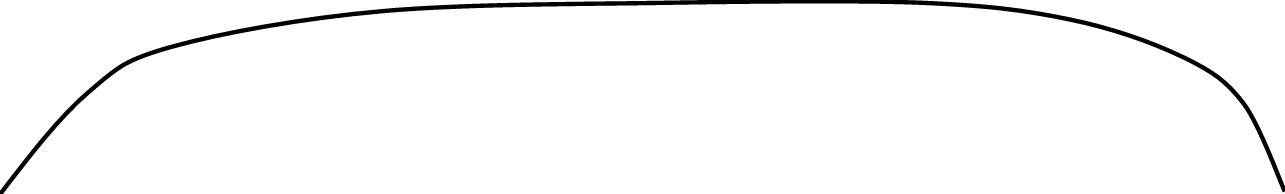 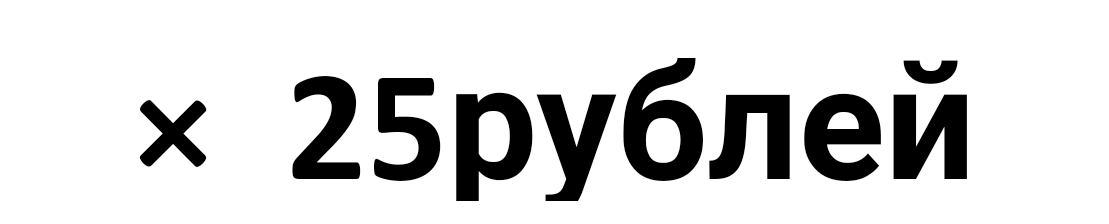 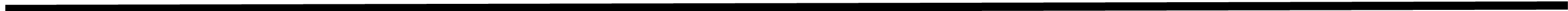 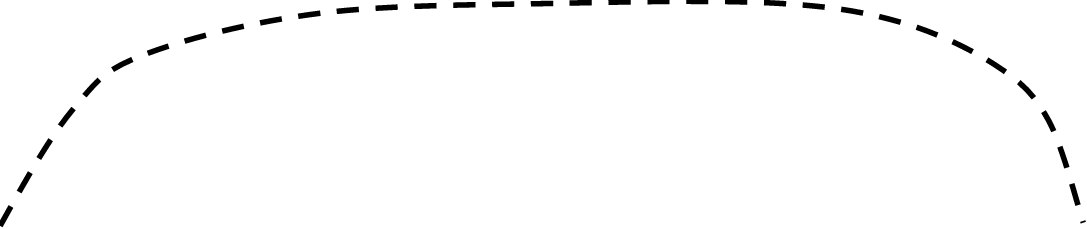 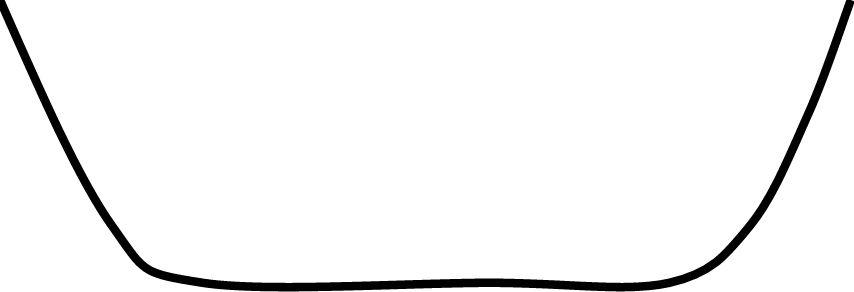 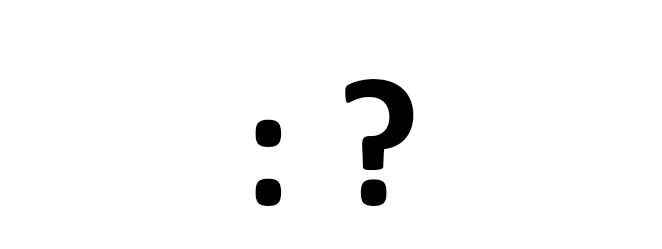 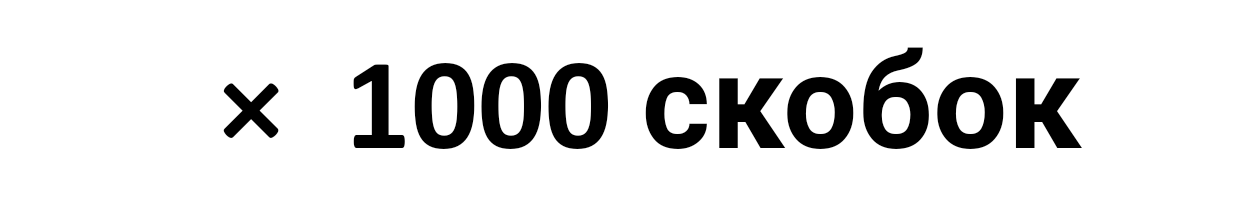 Узнаём сколько стоит 1 скобка: 25 рублей  : 1000 скобок = 0,025 руб.0, 025 руб. × 300 скобок = 7,5 руб (7 руб.  50 коп.)Таким образом, денежные затраты организации «Моментальной лотереи» составили:  7 руб. 50 коп. +  15 руб. = 22 руб. 50 коп.От реализации лотерейных билетов я выручил 100 рублей            Моя прибыль составила: 100 рублей – 22 руб. 50 коп. = 77 руб. 50 коп.Затраты по времени  -  1 месяц, т.е. месяц = 30 дней = 24 час × 30 дней = 720 часовСбор и продажа дикорастущих ягодОтдыхая в деревне, я занимался собирательством ягод (дикорастущая клубника) и решил их сдать на реализацию местным предпринимателям и получить с этого прибыль.Я ходил за ягодами 4 раза. В среднем каждый поход за ягодами занял 3 часа. Мною было собрано 4 литра ягод, которые у меня приняли по 60 рублей за 1 литр. Таким образом, моя выручка составила:  4 л × 60 = 240 рублей.Так как никаких денежных затрат, связанных с этим предприятием не было, то выручка равна прибыли. Таким образом, денежные затраты равны 0.Моя прибыль составила 240 рублей.Затраты по времени: 4 × 3 = 12 часов ВыводыДля того чтобы наглядно увидеть эффективность каждого способа зарабатывания денег можно построить диаграмму.Так как мои денежные затраты на игру в лотерею превысили мою прибыль, надо признать, что это неэффективный способ зарабатывания денег.Организация «Моментальной лотереи» заняла много времени, а прибыли получил я не много. Кроме того, организация лотерии без соответствующих разрешительных документов незаконна.Самый эффективный способ зарабатывания денег  это сбор и продажа ягод. Минус этого способа состоит в том, что он зависит от сезона года.Думаю, что нужно придумать разные «сезонные» способы зарабатывания денег, они не такие интересные, но достаточно прибыльные.Можно сочетать «сезонные» способы зарабатывания денег с организацией какого-нибудь бизнеса.